АДМИНИСТРАЦИЯ ГОРОДСКОГО ОКРУГА ГОРОД РЫБИНСКЯРОСЛАВСКОЙ ОБЛАСТИПОСТАНОВЛЕНИЕот 26 апреля 2023 г. N 593ОБ УТВЕРЖДЕНИИ МУНИЦИПАЛЬНОЙ ПРОГРАММЫ "РАЗВИТИЕ ФИЗИЧЕСКОЙКУЛЬТУРЫ И СПОРТА В ГОРОДСКОМ ОКРУГЕ ГОРОД РЫБИНСКЯРОСЛАВСКОЙ ОБЛАСТИ"В соответствии с Бюджетным кодексом Российской Федерации, Федеральным законом от 06.10.2003 N 131-ФЗ "Об общих принципах организации местного самоуправления в Российской Федерации", решением Муниципального Совета городского округа город Рыбинск от 08.12.2022 N 346 "О бюджете городского округа город Рыбинск Ярославской области на 2023 год и на плановый период 2024 и 2025 годов", постановлением Администрации городского округа город Рыбинск Ярославской области от 08.06.2020 N 1306 "О муниципальных программах", руководствуясь Уставом городского округа город Рыбинск Ярославской области,ПОСТАНОВЛЯЮ:1. Утвердить муниципальную программу "Развитие физической культуры и спорта в городском округе город Рыбинск Ярославской области" (приложение).2. Признать утратившим силу постановление Администрации городского округа город Рыбинск Ярославской области от 09.11.2022 N 4390 "Об утверждении муниципальной программы "Развитие физической культуры и спорта в городском округе город Рыбинск Ярославской области".3. Опубликовать настоящее постановление в средствах массовой информации и разместить на официальном сайте Администрации городского округа город Рыбинск Ярославской области.4. Контроль за исполнением настоящего постановления возложить на заместителя Главы Администрации по социальной политике.Главагородского округагород РыбинскД.С.РУДАКОВПриложение к постановлению Администрации городского округа город РыбинскЯрославской областиот 19.10.2023 № 1429 Муниципальная программа«Развитие физической культуры и спорта в городском округе город РыбинскЯрославской области»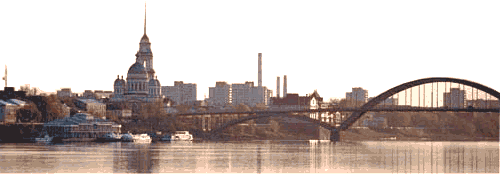 Рыбинск2023 годСОДЕРЖАНИЕ ПРОГРАММЫI. Паспорт муниципальной программыII. АНАЛИЗ СУЩЕСТВУЮЩЕЙ СИТУАЦИИИ ОЦЕНКА ПРОБЛЕМ, РЕШЕНИЕ КОТОРЫХ ОСУЩЕСТВЛЯЕТСЯ ПУТЕМ РЕАЛИЗАЦИИ МУНИЦИПАЛЬНОЙ ПРОГРАММЫВ соответствии со статьей 16 Федерального закона от 06.10.2003 № 131-ФЗ «Об общих принципах организации местного самоуправления в Российской Федерации», а также Уставом городского округа город Рыбинск Ярославской области Департамент по физической культуре и спорту Администрации городского округа город Рыбинск Ярославской области (далее по тексту – Департамент) обеспечивает условия для развития на территории городского округа физической культуры, школьного спорта и массового спорта, организацию проведения официальных физкультурно-оздоровительных и спортивных мероприятий городского округа.По состоянию на 31.12.2022 года численность занимающихся физической культурой и спортом в городском округе город Рыбинск в возрасте от 3 до 79 лет - 75 126 человек (что составляет 45,2% от общей численности населения). В спортивных школах города культивируется 40 видов спорта. В настоящее время в Рыбинске функционируют 13 спортивных школ из них 4 СШОР и 9 СШ, на базах которых занимается 6 184 воспитанника на бюджетной основе и 2 594 человека на платной основе.В городе имеется материально-спортивная база: 360 спортсооружений, единовременная пропускная способность которых 9214 человек. Из них: 4 стадиона, 4 плавательных бассейна, 66 спортивных залов, 2 крытых спортивных объекта с искусственным льдом, 2 легкоатлетических манежа с 200 метровой круговой дорожкой, 142 плоскостных сооружения, 3 лыжных базы, 9 тиров, 1 биатлонный комплекс и 60 других спортивных сооружений, 67 объектов городской и рекреационной инфраструктуры (спорт площадка с тренажерами, сезонный каток).В зимнее время функционируют 25 хоккейных кортов и 6 ледовых площадок.Из 360 спортивных сооружений города в федеральной собственности находятся – 12 спортсооружений, в собственности Ярославской области – 27 спортсооружений, в муниципальной собственности – 298 спортсооружений и 23 сооружения находятся в частной собственности. Всего в городе в сфере физической культуры и спорта осуществляют работу 498 человек. На сегодняшний день в Рыбинске существует 58 дошкольных образовательных организаций и 27 общеобразовательных организаций. Все дошкольные и образовательные учреждения укомплектованы квалифицированными кадрами. Спортивные школы города тесно взаимодействуют с общеобразовательными организациями и дошкольными образовательными организациями. Все государственные профессиональные образовательные учреждения укомплектованы квалифицированными кадрами. Традиционно проводится Спартакиада среди студентов города Рыбинска по 11 видам спорта.Ежегодно рыбинские спортсмены завоевывают большое количество призовых мест, что способствует увеличению количества спортсменов со спортивными разрядами и званиями. По состоянию на 31.12.2022 года в спортивных школах города занимаются 330 спортсменов высокого уровня, в том числе: 8 мастеров спорта России международного класса, 80 мастеров спорта России и 242 кандидата в мастера спорта России. В целях материального стимулирования лучших перспективных спортсменов города Рыбинска ежегодно (на период с января – декабрь) назначается 25 ежемесячных персональных стипендий Главы городского округа город Рыбинск.Кроме того, ежегодно рыбинские спортсмены получают областную стипендию, областное питание, Губернаторскую стипендию по программе «Одаренные дети», тренеры получают единовременную Губернаторскую премию за воспитание одаренных детей.Одним из важных аспектов привлечения жителей города к здоровому образу жизни является сдача нормативов Всероссийского физкультурно-спортивного комплекса «Готов к труду и обороне» (ГТО). Ежегодно рыбинцы в возрасте от 18 до 79 лет и старше (VI-XI ступени) принимают участие в выполнении нормативов, испытаний (тестов) комплекса ВФСК ГТО. В городе на базе МАУ ДО СШОР №2 им. ЗТР А.Р. Елфимова создан муниципальный центр тестирования Всероссийского физкультурно-спортивного комплекса «Готов к труду и обороне», помимо центра тестирования на базах общеобразовательных школ созданы места тестирования Всероссийского физкультурно-спортивного комплекса «Готов к труду и обороне».За период 2023 – 2026 гг. в Рыбинске планируется провести не менее 30 мероприятий ГТО для всех категорий граждан. Кроме этого, для подготовки к сдаче нормативов ГТО на территории города Рыбинска в различных микрорайонах города устанавливаются специализированные уличные площадки и комплексы.Проведение соревнований в городе Рыбинске играет важную роль в пропаганде здорового образа жизни, привлечении рыбинцев к занятиям физической культурой и спортом. Ежегодно проводится большое количество соревнований различного уровня. В летний период в городе организуется работа лагерей дневного пребывания (спортивное направление) на базе учреждений спорта с охватом не менее 500 детей ежегодно.В настоящее время также организована физкультурно-массовая и оздоровительная работа среди рабочих и служащих на предприятиях города.Ежегодно проводятся массовые мероприятия: праздник «День спорта» для детей всех общеобразовательных школ города; «День города», «День физкультурника», дни микрорайонов.В городе организованы бесплатные группы здоровья среди инвалидов по плаванию и настольному теннису. Проводятся городские соревнования среди инвалидов по настольному теннису, шашкам, шахматам, региональные по пауэрлифтингу. Ежегодно сборная команда города участвует в областном фестивале среди лиц с ограниченными возможностями здоровья. Лучшие спортсмены - инвалиды участвуют в первенствах Мира, Европы, России и области, всероссийских международных соревнованиях.Разнообразная спортивная база города способствует развитию спортсменов высокого уровня и их достижениям в различных видах спорта.Основные программные мероприятия, связанные с развитием массового спорта:- развитие физической культуры и спорта в образовательных учреждениях;- развитие физической культуры и спорта по месту жительства граждан;- организация пропаганды физической культуры и спорта;- финансирование развития и модернизация спортивной инфраструктуры;- развитие спорта высших достижений и совершенствование подготовки спортивного резерва.В настоящее время имеется ряд проблем, влияющих на развитие физической культуры и спорта в городе, требующих решения, в том числе:- несоответствие уровня материальной базы и инфраструктуры для занятий физической культурой и спортом требованиям, предусмотренным действующим законодательством для реализации программ спортивной подготовки, разработанных в соответствии с требованиями федеральных стандартов спортивной подготовки; недостаточное количество спортивных объектов «шаговой доступности»;- недостаточность спортивных баз, удовлетворяющих в полном объеме потребности муниципальных учреждений по техническому и временному параметрам.В связи с технической изношенностью, в виду многолетней эксплуатации существующая материально - техническая база города Рыбинска требует восстановления и модернизации.III. Цели, задачи и ожидаемый результат от реализации МУНИЦИПАЛЬНОЙ программыЦель программы:- обеспечение условий для развития на территории города Рыбинска физической культуры и массового спорта. Задачами программы являются:- увеличение количества населения, систематически занимающегося физической культурой и спортом, повышение интереса различных категорий населения города к занятиям физической культурой и спортом, повышение мотивации к регулярным занятиям спортом спортсменов, занимающихся в спортивных учреждениях;- развитие инфраструктуры спорта;- осуществление финансово-хозяйственной деятельности муниципальных учреждений физической культуры и спорта.Ожидаемые результаты от реализации программы:- увеличение доли населения, систематически занимающегося физкультурой и спортом в возрасте от 3-х до 79 лет к 2026 году до 58,0%;- сохранение количества населения в возрасте от 18 лет, принявшего участие в выполнении нормативов испытаний (тестов) комплекса Всероссийского физкультурно-спортивного комплекса «Готов к труду и обороне», не менее 1800 человек в год;- уровень обеспеченности населения спортивными сооружениями исходя из единовременной пропускной способности объектов спорта к 2025 году до 45,5%;- сохранение количества проводимых в городе спортивно-массовых мероприятий. Не менее 1800 мероприятий в год.IV. СОЦИАЛЬНО-ЭКОНОМИЧЕСКОЕ ОБОСНОВАНИЕ МУНИЦИПАЛЬНОЙ ПРОГРАММЫРеализация программы будет способствовать решению проблем в сфере физической культуры и спорта, таких как недостаточность спортивных баз, удовлетворяющих в полном объеме потребности муниципальных учреждений по техническому и временному параметрам, а также их несоответствие требованиям действующего законодательства, что в конечном итоге повысит доступность и качество спортивно-оздоровительного этапа подготовки, тренировочного процесса и проведения спортивных соревнований для различных категорий населения.Социальный эффект от реализации мероприятий программы заключается:- в привлечении населения города к систематическим занятиям физической культурой и спортом;- в создании условий для устойчивого развития физической культуры и спорта на территории города;- в развитии материально-технической базы сферы физической культуры и спорта;- в повышении эффективности физкультурно-спортивной работы с детьми, подростками и молодежью, в том числе с несовершеннолетними, находящимися в социально опасном положении, имеющими ограниченные возможности здоровья;- в обеспечении развития и поддержки детско-юношеского спорта.Можно выделить следующие основные преимущества программно-целевого метода:- комплексный подход к решению проблемы;- выполнение мероприятий подпрограмм по направлениям;- распределение полномочий и ответственности между исполнителями мероприятий подпрограмм;- планирование мероприятий подпрограмм и мониторинг результатов их реализации;- обоснование необходимых для реализации программы финансовых средств.Основными рисками, которые могут осложнить решение обозначенных задач программно-целевым методом, являются:- ухудшение социально-экономической ситуации;- недостаточное ресурсное обеспечение запланированных мероприятий;- техническая изношенность существующей материально-технической базы;- недостаточность спортивных баз, удовлетворяющих потребности граждан.Указанные риски могут привести к значительному снижению эффективности реализуемых мер, направленных на решение задач, определенных программой.Расчет финансовых затрат программы произведен в соответствии с учетом расходов уже проведенных мероприятий, а также согласно планируемому объему финансовых средств федерального, областного и местного бюджета.Экономический эффект программы достигается путем оптимального и рационального расходования бюджетных средств в соответствии с целями и задачами для достижения социально значимых результатов, обозначенных в программе, а также привлечения иных источников для реализации программы.V. ФИНАНСИРОВАНИЕ МУНИЦИПАЛЬНОЙ ПРОГРАММЫОбъемы финансирования представлены в разделе I «Паспорт муниципальной программы». Финансирование муниципальной программы «Развитие физической культуры и спорта в городском округе город Рыбинск Ярославской области» реализуется за счет средств федерального, областного и городского бюджетов. В ходе реализации программы объем финансирования может уточняться. VI. МЕХАНИЗМ РЕАЛИЗАЦИИ МУНИЦИПАЛЬНОЙ ПРОГРАММЫУправление программой осуществляется Департаментом путем:- реализации мероприятий по соответствующим направлениям подпрограмм, входящих в состав муниципальной программы;- сбора, обобщения и анализа отчетных материалов с разбивкой по подпрограммам в зависимости от направления;- осуществления мониторинга и анализа реализации программы, а также проведения оценки её эффективности согласно принятой методике.Основные сведения о результатах реализации программы, выполнении целевых показателей, а также о результатах реализации программных мероприятий размещаются в сети Интернет на сайте Департамента.Реализация мероприятий подпрограмм осуществляется в пределах и объёмах, предусмотренных бюджетом города. Департамент осуществляет координацию основных направлений работы в соответствии с мероприятиями подпрограмм, включенных в программу.VII. ИНДИКАТОРЫ РЕЗУЛЬТАТИВНОСТИ МУНИЦИПАЛЬНОЙ программыI. Паспорт подпрограммы «Развитие физической культуры и спорта в городском округе город Рыбинск Ярославской области»II. Цели и задачи ПОДпрограммыЦель подпрограммы:- обеспечение условий для развития на территории городского округа город Рыбинск физической культуры и массового спорта.Задачами подпрограммы являются:- увеличение количества населения, систематически занимающегося физической культурой и спортом, повышение интереса различных категорий населения города к занятиям физической культурой и спортом, повышение мотивации к регулярным занятиям спортом спортсменов, занимающихся в спортивных учреждениях;- развитие инфраструктуры спорта.III. СОЦИАЛЬНО-ЭКОНОМИЧЕСКОЕ ОБОСНОВАНИЕ ПОДПРОГРАММЫПодпрограмма призвана способствовать решению проблем в сфере физической культуры и спорта, что в конечном итоге повысит доступность и качество спортивно-оздоровительных занятий, тренировочного процесса и проведения спортивных соревнований для различных категорий населения.Можно выделить следующие основные преимущества программного метода:- комплексный подход к решению проблемы;- выполнение мероприятий подпрограмм по направлениям;- распределение полномочий и ответственности между исполнителями мероприятий подпрограммы;- планирование мероприятий подпрограммы и мониторинг результатов ее реализации;- обоснование необходимых для реализации программы финансовых средств.IV. ФИНАНСИРОВАНИЕ ПОДПРОГРАММЫОбъемы финансирования представлены в разделе I Паспорт подпрограммы «Развитие физической культуры и спорта в городском округе город Рыбинск Ярославской области». Финансирование подпрограммы реализуется за счет средств федерального, областного и городского бюджетов. В ходе реализации подпрограммы объем финансирования может уточняться. V. МЕХАНИЗМ РЕАЛИЗАЦИИ ПОДПРОГРАММЫУправление подпрограммой осуществляется Департаментом путем:- координации действий исполнителей и соисполнителей подпрограммных мероприятий;- ежегодного анализа деятельности всех подразделений Администрации городского округа город Рыбинск Ярославской области, участвующих в реализации подпрограммных мероприятий;- осуществление мониторинга и анализ реализации подпрограммы, а также проведение оценки её эффективности согласно принятой методике;- ежегодного отчёта о выполнении программы в целом.Основные сведения о результатах реализации подпрограммы, выполнении целевых показателей, а также о результатах реализации программных мероприятий размещаются в сети Интернет на сайте Департамента.Реализация мероприятий подпрограммы осуществляется в пределах и объёмах, предусмотренных бюджетом города сумм. Департамент осуществляет работу по заключению договоров со спортивными организациями о совместной деятельности по развитию физической культуры и спорта, координацию основных направлений работы различных учреждений в области физической культуры и спорта.VI. ИНДИКАТОРЫ реализации ПОДпрограммыVII.ПЕРЕЧЕНЬ МЕРОПРИЯТИЙ ПОДПРОГРАММЫI. Паспорт подпрограммы «Ведомственная целевая программа по физической культуре и спорту»II. АНАЛИЗ СУЩЕСТВУЮЩЕЙ СИТУАЦИИВ городе Рыбинске большое внимание уделяется развитию системы физической культуры и спорта, направленной на формирование здорового образа жизни населения и достижения высоких спортивных результатов. Большая часть работы в этом направлении ведется Департаментом.Департамент является отраслевым (функциональным) органом Администрации городского округа город Рыбинск Ярославской области, обладающим правами юридического лица, осуществляющим полномочия по обеспечению условий для развития на территории города физической культуры и массового спорта, организации проведения официальных физкультурно-оздоровительных и спортивных мероприятий города Рыбинск, по содержанию и развитию сети подведомственных муниципальных учреждений, координации их деятельности.По состоянию на 31.12.2022 года численность занимающихся физической культурой и спортом в городском округе город Рыбинск в возрасте от 3 до 79 лет - 75 203 человека (что составляет 45,2% от общей численности населения). В спортивных школах города культивируется 40 видов спорта. В настоящее время в Рыбинске функционируют 13 спортивных школ из них 4 СШОР и 9 СШ, на базах которых занимается 6 184 воспитанника на бюджетной основе и 2 594 человека на платной основе.Муниципальные учреждения, подведомственные Департаменту, предоставляют (выполняют) услуги (работы) населению города Рыбинск в соответствии с перечнем оказываемых (выполняемых) услуг (работ), утвержденными нормативными правовыми актами, муниципальными заданиями и стандартами качества.	Департаментом проводится работа по укреплению материально-технической базы учреждений отрасли. Ежегодно планируются ремонты в зданиях спортивных школ для проведения тренировочного процесса. Приоритетным направлением в строительстве спортивных объектов на 2024 – 2026 гг. является реконструкция центрального стадиона «Сатурн» (ул. Академика Губкина, 10), проектирование и реконструкция футбольного поля «Слип», проектирование и строительство крытого ледового тренировочного корта в рамках национального проекта «Демография», Федерального проекта «Спорт – норма жизни». Вместе с тем сохраняются проблемы, препятствующие дальнейшему процессу развития физической культуры и спорта в городе Рыбинск, повышению результативности тренировочного процесса.Современный спорт подвержен различным новациям и требует особого внимания к подготовке специалистов, владеющих новейшими методиками работы со спортсменами. Наблюдается отсутствие притока молодых специалистов, получивших высшее физкультурное педагогическое образование. Однако, количество занимающихся в спортивных школах ежегодно увеличивается, и со стороны Департамента прикладываются все усилия для переквалификации опытных спортсменов в молодых тренеров. III. Цели и задачи ПОДпрограммыЦель подпрограммы:- обеспечение условий для развития на территории городского округа город Рыбинск Ярославской области физической культуры и массового спорта.Задачами подпрограммы являются:- увеличение количества населения, систематически занимающегося физической культурой и спортом, повышение интереса различных категорий населения города к занятиям физической культурой и спортом, повышение мотивации к регулярным занятиям спортом спортсменов, занимающихся в спортивных учреждениях;- осуществление финансово-хозяйственной деятельности муниципальных учреждений физической культуры и спорта.IV. СОЦИАЛЬНО-ЭКОНОМИЧЕСКОЕ ОБОСНОВАНИЕ ПОДПРОГРАММЫПодпрограмма призвана способствовать решению проблем в сфере физической культуры и спорта, что в конечном итоге повысит доступность и качество спортивно-оздоровительных занятий, тренировочного процесса и проведения спортивных соревнований для различных категорий населения.Можно выделить следующие основные преимущества программного метода:- комплексный подход к решению проблемы;- выполнение мероприятий подпрограмм по направлениям;- распределение полномочий и ответственности между исполнителями мероприятий подпрограммы;- планирование мероприятий подпрограммы и мониторинг результатов ее реализации;- обоснование необходимых для реализации программы финансовых средств.V. ФИНАНСИРОВАНИЕ ПОДПРОГРАММЫОбъемы финансирования представлены в разделе I Паспорт подпрограммы «Ведомственная целевая программа по физической культуре и спорту». Финансирование подпрограммы реализуется за счет средств городского бюджета. В ходе реализации подпрограммы объем финансирования может уточняться. VI. МЕХАНИЗМ РЕАЛИЗАЦИИ ПОДПРОГРАММЫУправление подпрограммой осуществляется Департаментом путем:- координации действий исполнителей и соисполнителей подпрограммных мероприятий;- ежегодного анализа деятельности всех подразделений Администрации городского округа город Рыбинск, участвующих в реализации подпрограммных мероприятий;- осуществление мониторинга и анализ реализации подпрограммы, а также проведение оценки её эффективности согласно принятой методике;- ежегодного отчёта о выполнении программы в целом.Основные сведения о результатах реализации подпрограммы, выполнении целевых показателей, а также о результатах реализации программных мероприятий размещаются в сети Интернет на сайте Департамента.Реализация мероприятий подпрограммы осуществляется в пределах и объёмах, предусмотренных бюджетом города сумм. Департамент осуществляет работу по заключению договоров со спортивными организациями о совместной деятельности по развитию физической культуры и спорта, координацию основных направлений работы различных учреждений в области физической культуры и спорта.VII. ИНДИКАТОРЫ реализации ПОДпрограммыVIII. ПЕРЕЧЕНЬ МЕРОПРИЯТИЙ ПОДПРОГРАММЫИ.о. директора Департамента по физической культуре и спорту																																			А.Н. КормилицынИспользуемые сокращенияДФКС – Департамент по физической культуре и спорту Администрации городского округа город Рыбинск Ярославской области;подведомственные учр. – учреждения, подведомственные Департаменту по физической культуре и спорту Администрации городского округа город Рыбинск Ярославской области;ДИЗО – департамент имущественных и земельных отношений Администрации городского округа город Рыбинск Ярославской области;УС – управление строительства городского округа город Рыбинск Ярославской области;МУ «ЦБ УФКС» - муниципальное учреждение «Централизованная бухгалтерия учреждений физической культуры и спорта»;ГБ – городской бюджет; ОБ – областной бюджет; ФБ – федеральный бюджет;Список изменяющих документов(в ред. Постановления Администрации городского округа г. Рыбинскот 23.05.2023 N 694, от 19.10.2023 № 1429)Паспорт муниципальной программы4Анализ существующей ситуации и оценка проблем, решение которых осуществляется путем реализации муниципальной программы 5Цели, задачи программы и ожидаемый результат от реализации программы8Социально-экономическое обоснование муниципальной программы 8Финансирование муниципальной программы9Механизм реализации муниципальной программы9Индикаторы реализации муниципальной программы10Подпрограмма«Развитие физической культуры и спорта в городском округе город Рыбинск Ярославской области»11Паспорт подпрограммы11Цели и задачи подпрограммы12Социально-экономическое обоснование13Финансирование подпрограммы13Механизм реализации подпрограммы13Индикаторы реализации подпрограммы14Перечень мероприятий подпрограммы15Подпрограмма«Ведомственная целевая программа (ВЦП) по физической культуре и спорту» 20Паспорт подпрограммы20Анализ существующей ситуации21Цели и задачи подпрограммы22Социально-экономическое обоснование22Финансирование подпрограммы22Механизм реализации подпрограммы23Индикаторы реализации подпрограммы23Перечень мероприятий подпрограммы25Наименование муниципальной программы (МП)Развитие физической культуры и спорта в городском округе город Рыбинск Ярославской области Срок реализации МП2023-2026 годыОснования для разработки МП- Федеральный закон от 04.12.2007 № 329-ФЗ «О физической культуре и спорте в Российской Федерации»;- Федеральный закон от 06.10.2003 № 131-ФЗ «Об общих принципах организации местного самоуправления в Российской Федерации»; - постановление Правительства РФ от 30.09.2021 № 1661 «Об утверждении государственной программы Российской Федерации «Развитие физической культуры и спорта» и о признании утратившими силу некоторых актов и отдельных положений некоторых актов Правительства Российской Федерации»;- постановление Правительства Ярославской области от 06.03.2014 № 188-п «Об утверждении стратегии социально-экономического развития Ярославской области до 2030 года»;- постановление Правительства Ярославской области от 31.03.2021 № 175-п «Об утверждении государственной программы Ярославской области «Развитие физической культуры и спорта в Ярославской области» на 2021 - 2025 годы и о признании утратившими силу отдельных постановлений Правительства области»;- постановление Правительства Ярославской области от 30.03.2020 № 279-п «О региональной целевой программе «Создание условий для занятий физической культурой и спортом в Ярославской области» на 2020 - 2024 годы»;- решение Муниципального Совета городского округа город Рыбинск от 28.03.2019 №47 «О стратегии  социально-экономического развития городского округа город Рыбинск на 2018-2030 годы»;- постановление Администрации городского округа город Рыбинск Ярославской области от 08.06.2020 № 1306 «О муниципальных программах»; - постановление Администрации городского округа город Рыбинск Ярославской области от 21.01.2021 № 139 «Об утверждении плана мероприятий»;- постановление Администрации городского округа город Рыбинск Ярославской области от 16.12.2022 № 4844 «Об утверждении комплексного плана развития территории городского округа город Рыбинск Ярославской области»;- Устав городского округа город Рыбинск Ярославской области (принят решением Муниципального Совета городского округа город Рыбинск от 19.12.2019 № 98).Заказчик МПАдминистрация городского округа город Рыбинск Ярославской областиОтветственный исполнитель - руководитель МПДиректор Департамента по физической культуре и спорту Администрации городского округа город Рыбинск Ярославской областиКуратор МПЗаместитель Главы Администрации по социальной политикеПеречень подпрограмм МППодпрограмма «Развитие физической культуры и спорта в городском округе город Рыбинск Ярославской области»;Подпрограмма «ВЦП по физической культуре и спорту»Цели МПОбеспечение условий для развития на территории городского округа город Рыбинск Ярославской области (далее – город Рыбинск, городской округ город Рыбинск) физической культуры и массового спорта.Задачи МП- увеличение количества населения, систематически занимающегося физической культурой и спортом, повышение интереса различных категорий населения города к занятиям физической культурой и спортом, повышение мотивации к регулярным занятиям спортом спортсменов, занимающихся в спортивных учреждениях;- развитие инфраструктуры спорта;- осуществление финансово-хозяйственной деятельности муниципальных учреждений физической культуры и спорта.Объемы и источники финансирования МПОбщий объем финансирования (выделено в бюджете/финансовая потребность) 1278,41/1996,09 млн. руб., в т. ч.: Средства городского бюджета, в т. ч:Средства областного бюджета, в т. ч.:Средства федерального бюджета, в т. ч.:Основные ожидаемые результаты реализации МПУвеличение доли населения, систематически занимающегося физкультурой и спортом в возрасте от 3-х до 79 лет к 2026 году до 58,0%.Сохранение количества населения в возрасте от 18 лет, принявшего участие в выполнении нормативов испытаний (тестов) комплекса Всероссийского физкультурно-спортивного комплекса «Готов к труду и обороне», не менее 1800 человек в год.Уровень обеспеченности населения спортивными сооружениями исходя из единовременной пропускной способности объектов спорта к 2026 году до 45,5%.Сохранение количества проводимых в городе спортивно-массовых мероприятий. Не менее 1800 мероприятий в год.Основные индикаторы развитияОсновные индикаторы развитияЗадачиБазовое значение 2022Плановые показателиПлановые показателиПлановые показателиПлановые показателиОсновные индикаторы развитияОсновные индикаторы развитияЗадачиБазовое значение 202220232024202520261.Доля населения систематически занимающегося физической культурой и спортом в общей численности населения в возрасте от 3-х до 79 лет (%).увеличение количества населения, систематически занимающегося физической культурой и спортом, повышение интереса различных категорий населения города к занятиям физической культурой и спортом, повышение мотивации к регулярным занятиям спортом спортсменов, занимающихся в спортивных учреждениях 45,246,048,055,058,02.Сохранение количества населения в возрасте от 18 лет, принявшего участие в выполнении нормативов испытаний (тестов) комплекса Всероссийского физкультурно-спортивного комплекса «Готов к труду и обороне» (человек).увеличение количества населения, систематически занимающегося физической культурой и спортом, повышение интереса различных категорий населения города к занятиям физической культурой и спортом, повышение мотивации к регулярным занятиям спортом спортсменов, занимающихся в спортивных учреждениях180018001800180018003.Уровень обеспеченности населения спортивными сооружениями, исходя из единовременной пропускной способности объектов спорта (%).развитие инфраструктуры спорта43,544,044,545,045,54. Количество проводимых в городе спортивно-массовых мероприятий различного уровня (единиц).осуществление финансово-хозяйственной деятельности муниципальных учреждений физической культуры и спорта18111800180018001800Наименование подпрограммы (ПП)Развитие физической культуры и спорта в городском округе город Рыбинск Ярославской области Срок реализации ПП2023-2026 годыОснования для разработки ПП- Федеральный закон от 04.12.2007 № 329-ФЗ «О физической культуре и спорте в Российской Федерации»;- Федеральный закон от 06.10.2003 N 131-ФЗ «Об общих принципах организации местного самоуправления в Российской Федерации»;- постановление Правительства РФ от 30.09.2021 № 1661 «Об утверждении государственной программы Российской Федерации «Развитие физической культуры и спорта» и о признании утратившими силу некоторых актов и отдельных положений некоторых актов Правительства Российской Федерации»- постановление Правительства Ярославской области от 06.03.2014 № 188-п «Об утверждении стратегии социально-экономического развития Ярославской области до 2030 года»;- постановление Правительства Ярославской области от 31.03.2021 № 175-п «Об утверждении государственной программы Ярославской области "Развитие физической культуры и спорта в Ярославской области" на 2021 - 2025 годы и о признании утратившими силу отдельных постановлений Правительства области»;- постановление Правительства Ярославской области от 30.03.2020 № 279-п «О региональной целевой программе «Создание условий для занятий физической культурой и спортом в Ярославской области» на 2020 - 2024 годы»;- решение Муниципального Совета городского округа город Рыбинск от 28.03.2019 №47 «О стратегии  социально-экономического развития городского округа город Рыбинск на 2018-2030 годы»;- постановление Администрации городского округа город Рыбинск Ярославской области от 08.06.2020 № 1306 «О муниципальных программах»;- Устав городского округа город Рыбинск Ярославской области (принят решением Муниципального Совета городского округа город Рыбинск от 19.12.2019 № 98).Заказчик ППАдминистрация городского округа город Рыбинск Ярославской областиОтветственный исполнитель - руководитель ППДиректор Департамента по физической культуре и спорту Администрации городского округа город Рыбинск Ярославской областиКуратор ППЗаместитель Главы Администрации по социальной политикеЦели ППОбеспечение условий для развития на территории городского округа город Рыбинск Ярославской области (далее – город Рыбинск, городской округ город Рыбинск) физической культуры и массового спорта.Задачи ПП- увеличение количества населения, систематически занимающегося физической культурой и спортом, повышение интереса различных категорий населения города к занятиям физической культурой и спортом, повышение мотивации к регулярным занятиям спортом спортсменов, занимающихся в спортивных учреждениях;- развитие инфраструктуры спорта.Объемы и источники финансирования ППОбщий объем финансирования (выделено в бюджете/финансовая потребность) 566,37/699,22 млн. руб., в т. ч.:Средства городского бюджета, в т. ч:Средства областного бюджета, в т. ч.:Средства федерального бюджета, в т. ч.:Основные ожидаемые результаты реализации ПП1. Увеличение доли населения, систематически занимающегося физкультурой и спортом в возрасте от 3-х до 79 лет к 2026 году до 58,0%.2. Сохранение количества населения в возрасте от 18 лет, принявшего участие в выполнении нормативов испытаний (тестов) комплекса Всероссийского физкультурно-спортивного комплекса «Готов к труду и обороне», не менее 1800 человек в год.3. Уровень обеспеченности населения спортивными сооружениями исходя из единовременной пропускной способности объектов спорта к 2026 году до 45,5%.4. Сохранение количества проводимых в городе спортивно-массовых мероприятий. Не менее 1800 мероприятий в год.Основные индикаторы развитияОсновные индикаторы развитияЗадачиБазовое значение 2022Плановые показателиПлановые показателиПлановые показателиПлановые показателиОсновные индикаторы развитияОсновные индикаторы развитияЗадачиБазовое значение 202220232024202520261.Доля населения систематически занимающегося физической культурой и спортом в общей численности населения в возрасте от 3-х до 79 лет (%).увеличение количества населения, систематически занимающегося физической культурой и спортом, повышение интереса различных категорий населения города к занятиям физической культурой и спортом, повышение мотивации к регулярным занятиям спортом спортсменов, занимающихся в спортивных учреждениях 45,246,048,055,058,02.Сохранение количества населения в возрасте от 18 лет, принявшего участие в выполнении нормативов испытаний (тестов) комплекса Всероссийского физкультурно-спортивного комплекса «Готов к труду и обороне» (человек).увеличение количества населения, систематически занимающегося физической культурой и спортом, повышение интереса различных категорий населения города к занятиям физической культурой и спортом, повышение мотивации к регулярным занятиям спортом спортсменов, занимающихся в спортивных учреждениях180018001800180018003.Уровень обеспеченности населения спортивными сооружениями, исходя из единовременной пропускной способности объектов спорта (%).развитие инфраструктуры спорта43,544,044,545,045,54. Количество проводимых в городе спортивно-массовых мероприятий различного уровня (единиц).осуществление финансово-хозяйственной деятельности муниципальных учреждений физической культуры и спорта18111800180018001800№ п/пНаименование мероприятия(объекта)Адрес,количественная хар-ка, срок исполненияПотребность в финансировании (млн. руб.) по годамПотребность в финансировании (млн. руб.) по годамПотребность в финансировании (млн. руб.) по годамПотребность в финансировании (млн. руб.) по годамПотребность в финансировании (млн. руб.) по годамПотребность в финансировании (млн. руб.) по годамПотребность в финансировании (млн. руб.) по годамПотребность в финансировании (млн. руб.) по годамПотребность в финансировании (млн. руб.) по годамПотребность в финансировании (млн. руб.) по годамПотребность в финансировании (млн. руб.) по годамПотребность в финансировании (млн. руб.) по годамПотребность в финансировании (млн. руб.) по годамПотребность в финансировании (млн. руб.) по годамПотребность в финансировании (млн. руб.) по годамПотребность в финансировании (млн. руб.) по годамПотребность в финансировании (млн. руб.) по годамПотребность в финансировании (млн. руб.) по годамПотребность в финансировании (млн. руб.) по годамПотребность в финансировании (млн. руб.) по годамОжидаемый результатОжидаемый результатОтветственный исполнитель№ п/пНаименование мероприятия(объекта)Адрес,количественная хар-ка, срок исполненияисточник фин.2023202320232023202320242024202420242024202420252025202520252025202620262026№ п/пНаименование мероприятия(объекта)Адрес,количественная хар-ка, срок исполненияисточник фин.фактфактпотрпотрпотрфактфактфактпотрпотрпотрфактфактпотрпотрпотрфактфактпотр12345566677788899101010111112131314Задача 1 – увеличение количества населения, систематически занимающегося физической культурой и спортом, повышение интереса различных категорий населения города к занятиям физической культурой и спортом, повышение мотивации к регулярным занятиям спортом спортсменов, занимающихся в спортивных учрежденияхЗадача 1 – увеличение количества населения, систематически занимающегося физической культурой и спортом, повышение интереса различных категорий населения города к занятиям физической культурой и спортом, повышение мотивации к регулярным занятиям спортом спортсменов, занимающихся в спортивных учрежденияхЗадача 1 – увеличение количества населения, систематически занимающегося физической культурой и спортом, повышение интереса различных категорий населения города к занятиям физической культурой и спортом, повышение мотивации к регулярным занятиям спортом спортсменов, занимающихся в спортивных учрежденияхЗадача 1 – увеличение количества населения, систематически занимающегося физической культурой и спортом, повышение интереса различных категорий населения города к занятиям физической культурой и спортом, повышение мотивации к регулярным занятиям спортом спортсменов, занимающихся в спортивных учрежденияхЗадача 1 – увеличение количества населения, систематически занимающегося физической культурой и спортом, повышение интереса различных категорий населения города к занятиям физической культурой и спортом, повышение мотивации к регулярным занятиям спортом спортсменов, занимающихся в спортивных учрежденияхЗадача 1 – увеличение количества населения, систематически занимающегося физической культурой и спортом, повышение интереса различных категорий населения города к занятиям физической культурой и спортом, повышение мотивации к регулярным занятиям спортом спортсменов, занимающихся в спортивных учрежденияхЗадача 1 – увеличение количества населения, систематически занимающегося физической культурой и спортом, повышение интереса различных категорий населения города к занятиям физической культурой и спортом, повышение мотивации к регулярным занятиям спортом спортсменов, занимающихся в спортивных учрежденияхЗадача 1 – увеличение количества населения, систематически занимающегося физической культурой и спортом, повышение интереса различных категорий населения города к занятиям физической культурой и спортом, повышение мотивации к регулярным занятиям спортом спортсменов, занимающихся в спортивных учрежденияхЗадача 1 – увеличение количества населения, систематически занимающегося физической культурой и спортом, повышение интереса различных категорий населения города к занятиям физической культурой и спортом, повышение мотивации к регулярным занятиям спортом спортсменов, занимающихся в спортивных учрежденияхЗадача 1 – увеличение количества населения, систематически занимающегося физической культурой и спортом, повышение интереса различных категорий населения города к занятиям физической культурой и спортом, повышение мотивации к регулярным занятиям спортом спортсменов, занимающихся в спортивных учрежденияхЗадача 1 – увеличение количества населения, систематически занимающегося физической культурой и спортом, повышение интереса различных категорий населения города к занятиям физической культурой и спортом, повышение мотивации к регулярным занятиям спортом спортсменов, занимающихся в спортивных учрежденияхЗадача 1 – увеличение количества населения, систематически занимающегося физической культурой и спортом, повышение интереса различных категорий населения города к занятиям физической культурой и спортом, повышение мотивации к регулярным занятиям спортом спортсменов, занимающихся в спортивных учрежденияхЗадача 1 – увеличение количества населения, систематически занимающегося физической культурой и спортом, повышение интереса различных категорий населения города к занятиям физической культурой и спортом, повышение мотивации к регулярным занятиям спортом спортсменов, занимающихся в спортивных учрежденияхЗадача 1 – увеличение количества населения, систематически занимающегося физической культурой и спортом, повышение интереса различных категорий населения города к занятиям физической культурой и спортом, повышение мотивации к регулярным занятиям спортом спортсменов, занимающихся в спортивных учрежденияхЗадача 1 – увеличение количества населения, систематически занимающегося физической культурой и спортом, повышение интереса различных категорий населения города к занятиям физической культурой и спортом, повышение мотивации к регулярным занятиям спортом спортсменов, занимающихся в спортивных учрежденияхЗадача 1 – увеличение количества населения, систематически занимающегося физической культурой и спортом, повышение интереса различных категорий населения города к занятиям физической культурой и спортом, повышение мотивации к регулярным занятиям спортом спортсменов, занимающихся в спортивных учрежденияхЗадача 1 – увеличение количества населения, систематически занимающегося физической культурой и спортом, повышение интереса различных категорий населения города к занятиям физической культурой и спортом, повышение мотивации к регулярным занятиям спортом спортсменов, занимающихся в спортивных учрежденияхЗадача 1 – увеличение количества населения, систематически занимающегося физической культурой и спортом, повышение интереса различных категорий населения города к занятиям физической культурой и спортом, повышение мотивации к регулярным занятиям спортом спортсменов, занимающихся в спортивных учрежденияхЗадача 1 – увеличение количества населения, систематически занимающегося физической культурой и спортом, повышение интереса различных категорий населения города к занятиям физической культурой и спортом, повышение мотивации к регулярным занятиям спортом спортсменов, занимающихся в спортивных учрежденияхЗадача 1 – увеличение количества населения, систематически занимающегося физической культурой и спортом, повышение интереса различных категорий населения города к занятиям физической культурой и спортом, повышение мотивации к регулярным занятиям спортом спортсменов, занимающихся в спортивных учрежденияхЗадача 1 – увеличение количества населения, систематически занимающегося физической культурой и спортом, повышение интереса различных категорий населения города к занятиям физической культурой и спортом, повышение мотивации к регулярным занятиям спортом спортсменов, занимающихся в спортивных учрежденияхЗадача 1 – увеличение количества населения, систематически занимающегося физической культурой и спортом, повышение интереса различных категорий населения города к занятиям физической культурой и спортом, повышение мотивации к регулярным занятиям спортом спортсменов, занимающихся в спортивных учрежденияхЗадача 1 – увеличение количества населения, систематически занимающегося физической культурой и спортом, повышение интереса различных категорий населения города к занятиям физической культурой и спортом, повышение мотивации к регулярным занятиям спортом спортсменов, занимающихся в спортивных учрежденияхЗадача 1 – увеличение количества населения, систематически занимающегося физической культурой и спортом, повышение интереса различных категорий населения города к занятиям физической культурой и спортом, повышение мотивации к регулярным занятиям спортом спортсменов, занимающихся в спортивных учрежденияхЗадача 1 – увеличение количества населения, систематически занимающегося физической культурой и спортом, повышение интереса различных категорий населения города к занятиям физической культурой и спортом, повышение мотивации к регулярным занятиям спортом спортсменов, занимающихся в спортивных учреждениях1.1.Проведение и принятие участия в спартакиадах различного уровняв соответствии с календарным планомГБ0,040,040,080,080,080,040,040,040,080,080,080,040,040,080,080,08000,08Участие в спартакиадах не менее 2 000 человек в годУчастие в спартакиадах не менее 2 000 человек в годДФКС, подведомственные учр.1.2.Организация, проведение и участие в  физкультурно-оздоровительных и спортивно-массовых мероприятиях среди лиц с ограниченными возможностями здоровья и инвалидовне менее 10 мероприятий в год по различным видам спортаГБ0,020,020,020,020,020,030,030,030,030,030,030,030,030,030,030,03000,03Участие в мероприятиях лиц с ограниченными возможностями здоровья и инвалидов не менее 100 чел. в годУчастие в мероприятиях лиц с ограниченными возможностями здоровья и инвалидов не менее 100 чел. в годДФКС,подведомственные учр.1.3.Организация, проведение и участие в физкультурно-спортивных мероприятиях городского значения различного уровня в соответствии с календарным планомГБ0,990,991,01,01,00,200,200,201,501,501,501,101,101,601,601,60001,60Популяризация физической культуры и спорта, проведение не менее 8 мероприятий в годПопуляризация физической культуры и спорта, проведение не менее 8 мероприятий в годДФКС,подведомственные учр.1.4.Организация и проведение памятных мероприятий; награждений и чествований действующих спортсменов, ветеранов спорта, людей с ограниченными возможностями здоровья и инвалидов, работников сферы физической культуры и спорта, коллективов спорта, федераций по видам спорта, общественных организаций и объединений, популяризирующих физическую культуру и спорт на территории городского округа город Рыбинск В течение годаГБ0,460,460,500,500,500,100,100,100,500,500,500,400,400,500,500,50000,50Награждение не менее 150 человек в годНаграждение не менее 150 человек в годДФКС,подведомственные учр.1.5.Предоставление дополнительного материального обеспечения лучшим спортсменам и тренерам городского округа город Рыбинск В течение годаГБ2,40 2,40 2,402,402,400,100,100,102,402,402,402,402,402,402,402,40002,40Предоставление стипендии Главы не менее 25 чел. в годПредоставление стипендии Главы не менее 25 чел. в годДФКС, подведомственные учр.1.6.Организация, проведение и участие в соревнованиях, а также тренировочных сборов различного уровняв соответствии с календарным планомГБОБ9,0010,009,0010,009,0010,009,0010,009,0010,000,550,550,559,009,009,005,855,859,009,009,00009,00не менее 100 мероприятий в годне менее 100 мероприятий в годДФКС, подведомственные учр.1.7.Принятие участия в организации и проведении межмуниципальных, региональных, межрегиональных, всероссийских и международных спортивных соревнований по различным видам спортав соответствии с календарным планомГБ2,502,502,502,502,500,500,500,502,502,502,502,032,032,502,502,50002,50Проведение не менее 10 мероприятий в годПроведение не менее 10 мероприятий в годДФКСподведомственные учр.Итого (задача 1):Итого (задача 1):Итого (задача 1):ГБОБ15,4110,015,4110,015,4110,015,5010,015,5010,015,5010,01,52 1,52 1,52 16,0116,0116,0111,8511,8516,1116,110016,1115,59Задача 2 – развитие инфраструктуры спортаЗадача 2 – развитие инфраструктуры спортаЗадача 2 – развитие инфраструктуры спортаЗадача 2 – развитие инфраструктуры спортаЗадача 2 – развитие инфраструктуры спортаЗадача 2 – развитие инфраструктуры спортаЗадача 2 – развитие инфраструктуры спортаЗадача 2 – развитие инфраструктуры спортаЗадача 2 – развитие инфраструктуры спортаЗадача 2 – развитие инфраструктуры спортаЗадача 2 – развитие инфраструктуры спортаЗадача 2 – развитие инфраструктуры спортаЗадача 2 – развитие инфраструктуры спортаЗадача 2 – развитие инфраструктуры спортаЗадача 2 – развитие инфраструктуры спортаЗадача 2 – развитие инфраструктуры спортаЗадача 2 – развитие инфраструктуры спортаЗадача 2 – развитие инфраструктуры спортаЗадача 2 – развитие инфраструктуры спортаЗадача 2 – развитие инфраструктуры спортаЗадача 2 – развитие инфраструктуры спортаЗадача 2 – развитие инфраструктуры спортаЗадача 2 – развитие инфраструктуры спортаЗадача 2 – развитие инфраструктуры спортаЗадача 2 – развитие инфраструктуры спортаЗадача 2 – развитие инфраструктуры спорта2.1.Мероприятия по приведению материально-технической базы учреждений спорта в соответствие для осуществления уставной деятельности  Сертификация объектов спорта, мероприятия по антитеррору, пожарной безопасности и др.ГБ4,504,504,504,500,080,080,081,0 1,0 1,0 0,120,120,120,120,121,01,001,01,0Приведение материально-технической базы не менее 3 в годДФКС,подведомственные учр.2.2Реализация спортивной подготовки в муниципальных учреждениях спорта по видам спорта, культивируемым в городском округе город Рыбинск в т.ч.: обеспечение спортивным инвентарем и оборудованием, а также создание условий для организации качественного тренировочного процессаПриобретение спорт инвентаря и оборудования, совершенствование материально-технической базы учрежденийГБОБ4,260,804,260,804,260,804,30 0,800001,01,01,00,150,150,150,150,151,01,001,01,0Совершенствование материально-технической базы не менее чем в 13 учреждениях спорта в годДФКС,подведомственные учр.2.3.Развитие массового спорта на территории городского округа город Рыбинск в т.ч.: обустройство и ремонт спортивных объектов, приобретение спортивного инвентаря и оборудования Приобретение и установка спортивных объектов, спортивного оборудования и инвентаряГБОБ4,06,24,06,24,06,24,06,20001,01,01,00,150,150,150,150,151,01,001,01,0Совершенствование материально-технической учрежденийне менее 3 в годДФКС,подведомственные учр.2.4.Реализация мероприятий федерального проекта «Спорт – норма жизни», национального проекта «Демография»ГБОБФБ0,610,4711,160,610,4711,160,610,4711,163,021,2812,430,670,5112,150,670,5112,150,670,5112,150,671,4212,780,671,4212,780,671,4212,78000000,371,165,690,371,165,6900,361,165,690,361,165,69Совершенствование материально-технической базы учрежденийДФКС,подведомственные учр.2.4.Предоставление субсидий на государственную поддержку организаций, входящих в систему спортивной подготовкиПриобретение спортинвентаря и оборудования для учрежденийГБОБФБ0,150,122,800,150,122,800,150,122,802,520,883,430,160,122,930,160,122,930,160,122,930,161,043,580,161,043,580,161,043,58000000,201,042,810,201,042,8100,201,042,810,201,042,81Предоставление субсидии учреждениям не менее 3 в годДФКС,подведомственные учр.2.4.Предоставление и распределение субсидий из федерального бюджета бюджетам субъектов Российской Федерации по приобретению спортивного оборудования и инвентаря для приведения организаций дополнительного образования со специальным наименованием «спортивная школа», использующих в своем наименовании слово «олимпийский» или образованные на его основе слова или словосочетания, в нормативное состояниеПриобретение спортинвентаря и оборудования для СШОРГБОБФБ0,460,358,360,460,358,360,460,358,360,500,409,00,510,389,220,510,389,220,510,389,220,510,389,220,510,389,220,510,389,22000000,160,122,880,160,122,8800,160,122,880,160,122,88Предоставление субсидии учреждениям не менее 1 в годДФКС,подведомственные учр.2.5.Реализация мероприятий в рамках Губернаторского проекта «Решаем вместе»:Совершенствование материально-технической базы учрежденийГБОБ5,903,05,903,05,903,05,903,00,880,880,880,880,880,880,880,880,880,880,880,880,8800,880,88Реализация проектов не менее 1 в годДФКС,подведомственные учр.Приобретение и установка оконных блоков ПВХ в муниципальном автономном учреждении дополнительного образования спортивной школе олимпийского резерва №4пр. Генерала Батова, 34ГБОБ0,010,200,010,200,010,200,010,20Совершенствование материальноДФКСМАУ ДО СШОР № 4Капитальный ремонт пола спортивного зала «Авангард» муниципального автономного учреждения дополнительного образования спортивной школы №6ул. Баженова, 11АГБОБ3,600,503,600,503,600,503,600,50Совершенствование материальноДФКСМАУ ДО СШ №6Ремонт трибун стадиона «Метеор» муниципального автономного учреждения дополнительного образования спортивной школы олимпийского резерва «Метеор» им. Почетного гражданина города Рыбинска Г.Ф. Шахова пр. Серова, 21ГБОБ0,050,700,050,700,050,700,050,70Совершенствование материальноДФКСМАУ ДО СШОР «Метеор»Ремонт малой ванны бассейна спортивного комплекса «Юность» муниципального автономного учреждения дополнительного образования спортивной школы «Металлист»ул. Рокоссовского, 5ГБОБ2,191,202,191,202,191,202,191,20Совершенствование материальноДФКСМАУ ДО СШ «Металлист»Ремонт кровли здания легкоатлетического манежа муниципального автономного учреждения дополнительного образования спортивной школе «Переборец»ул. Спортивная, 6ГБОБ0,010,200,010,200,010,200,010,20Совершенствование материальноДФКСМАУ ДО СШ «Переборец»Ремонт лестничной клетки с установкой дверных блоков в здании легкоатлетического манежа муниципального автономного учреждения дополнительного образования спортивной школе «Переборец»ул. Спортивная, 6ГБОБ0,010,200,010,200,010,200,010,20Совершенствование материальноДФКСМАУ ДО СШ «Переборец»2.6.Строительство крытого ледового тренировочного корта ул. В.набережная, 40БГБОБФБ22,25118,37304,3822,25118,37304,3822,25118,37304,3822,25118,37304,3822,25118,37304,3822,25118,37304,3822,25118,37304,38Увеличение единовременной пропускной способности на 25 человекУС,ДФКС,подведомственные учр.2.7.Строительство западной трибуны с легкоатлетическим манежем на стадионе «Сатурн»ул. Академика Губкина, 10ГБОБФБ8,08,08,08,08,08,08,0Увеличение единовременной пропускной способности на 300 человекУС,ДФКС,подведомственные учр.2.8.Разработка и экспертиза проектно-сметной документации на строительство западной трибуны с легкоатлетическим манежем на стадионе "Сатурн"ул. Академика Губкина, 10ГБОБФБ6,116,116,116,11Увеличение единовременной пропускной способности на 300 человекУС,ДФКС,подведомственные учр.2.9.Разработка и экспертиза проектно-сметной документации на реконструкцию футбольного поля «Слип»ул. Шевченко, 3ГБОБФБ2,02,02,02,02,02,0Увеличение единовременной пропускной способности на 25 человекУС,ДФКС,подведомственные учр.2.10.Разработка проектно-сметной документации и реконструкция футбольного поля стадиона «Свобода»ул. Поселковая, 15ГБОБФБ000002,02,001,2523,751,2523,75Увеличение единовременной пропускной способности на 25 человекУС,ДФКС,подведомственные учр.2.11.Разработка и экспертиза проектно-сметной документации на реконструкцию плавательного бассейна «ТЕМП»пр. Ленина, 150ГБОБФБ10,010,010,010,010,010,0Увеличение единовременной пропускной способности на 300 человекУС,ДФКС,подведомственные учр.2.12.Приобретение здания физкультурно-оздоровительного комплекса ул. Поселковая, д. 15ГБОБФБ0000005,1045,90Увеличение единовременной пропускной способности на 25 человекМАУ СШ №6ДФКСДИЗОИтого (задача 2):Итого (задача 2):Итого (задача 2):ГБОБФБ ГБОБФБ 25,3810,4711,1625,3810,4711,1632,9357,1812,4313,630,5112,1513,630,5112,1513,630,5112,1516,551,4212,7816,551,4212,7816,551,4212,7831,55118,37304,3831,55118,37304,3831,55118,37304,3831,55118,37304,3831,55118,37304,3836,49119,53310,0736,49119,53310,070005,4924,915,695,4924,915,69Всего по подпрограмме:ВсегоГБ ОБФБ72,4140,7920,4611,1672,4140,7920,4611,1672,4140,7920,4611,16118,0448,4357,1812,4327,8115,150,5112,1527,8115,150,5112,1527,8115,150,5112,1546,7832,561,4212,8046,7832,561,4212,8046,7832,561,4212,80466,1543,40118,37304,38466,1543,40118,37304,38466,1543,40118,37304,38466,1543,40118,37304,38466,1543,40118,37304,38482,2052,60119,53310,07482,2052,60119,53310,07000052,2021,6024,915,6952,2021,6024,915,69Наименование подпрограммы (ПП)Ведомственная целевая программа (ВЦП) по физической культуре и спорту Срок реализации ПП2023-2026 годыОснования для разработки ПП- Федеральный закон от 04.12.2007 № 329-ФЗ «О физической культуре и спорте в Российской Федерации»;- Федеральный закон от 06.10.2003 №131-ФЗ «Об общих принципах организации местного самоуправления в Российской Федерации»;- постановление Правительства РФ от 30.09.2021 № 1661 «Об утверждении государственной программы Российской Федерации с «Развитие физической культуры и спорта» и о признании утратившими силу некоторых актов и отдельных положений некоторых актов Правительства Российской Федерации»;- постановление Правительства Ярославской области от 06.03.2014 № 188-п «Об утверждении стратегии социально-экономического развития Ярославской области до 2030 года»;- постановление Правительства Ярославской области от 31.03.2021 № 175-п «Об утверждении государственной программы Ярославской области «Развитие физической культуры и спорта в Ярославской области» на 2021 - 2025 годы и о признании утратившими силу отдельных постановлений Правительства области»;- постановление Правительства Ярославской области от 30.03.2020 № 279-п «О региональной целевой программе «Создание условий для занятий физической культурой и спортом в Ярославской области» на 2020 - 2024 годы»;- решение Муниципального Совета городского округа город Рыбинск от 28.03.2019 №47 «О стратегии  социально-экономического развития городского округа город Рыбинск на 2018-2030 годы»;- постановление Администрации городского округа город Рыбинск Ярославской области от 08.06.2020 № 1306 «О муниципальных программах»; - Устав городского округа город Рыбинск Ярославской области (принят решением Муниципального Совета городского округа город Рыбинск от 19.12.2019 № 98).Заказчик ППАдминистрация городского округа город Рыбинск Ярославской областиОтветственный исполнитель – руководитель ППДиректор Департамента по физической культуре и спорту Администрации городского округа город Рыбинск Ярославской областиКуратор ППЗаместитель Главы Администрации по социальной политикеЦели ППОбеспечение условий для развития на территории городского округа город Рыбинск физической культуры и массового спортаЗадачи ПП- увеличение количества населения, систематически занимающегося физической культурой и спортом, повышение интереса различных категорий населения города к занятиям физической культурой и спортом, повышение мотивации к регулярным занятиям спортом спортсменов, занимающихся в спортивных учреждениях;- осуществление финансово-хозяйственной деятельности муниципальных учреждений физической культуры и спорта.Объемы и источники финансирования ППОбщий объем финансирования (выделено в бюджете/финансовая потребность) 712,04 /1296,87 млн. руб., в т. ч.:Средства городского бюджета, в т. ч:Основные ожидаемые результаты реализации ПП1. Увеличение доли населения, систематически занимающегося физкультурой и спортом в возрасте от 3-х до 79 лет к 2026 году до 58,0%.2. Сохранение количества населения в возрасте от 18 лет, принявшего участие в выполнении нормативов испытаний (тестов) комплекса Всероссийского физкультурно-спортивного комплекса «Готов к труду и обороне», не менее 1800 человек в год.3. Уровень обеспеченности населения спортивными сооружениями исходя из единовременной пропускной способности объектов спорта к 2026 году до 45,5%.4. Сохранение количества проводимых в городе спортивно-массовых мероприятий. Не менее 1800 мероприятий в год.Основные индикаторы развитияОсновные индикаторы развитияЗадачиБазовое значение 2022Плановые показателиПлановые показателиПлановые показателиПлановые показателиОсновные индикаторы развитияОсновные индикаторы развитияЗадачиБазовое значение 202220232024202520261.Доля населения систематически занимающегося физической культурой и спортом в общей численности населения в возрасте от 3-х до 79 лет (%).увеличение количества населения, систематически занимающегося физической культурой и спортом, повышение интереса различных категорий населения города к занятиям физической культурой и спортом, повышение мотивации к регулярным занятиям спортом спортсменов, занимающихся в спортивных учреждениях 45,246,048,055,058,02.Сохранение количества населения в возрасте от 18 лет, принявшего участие в выполнении нормативов испытаний (тестов) комплекса Всероссийского физкультурно-спортивного комплекса «Готов к труду и обороне» (человек).увеличение количества населения, систематически занимающегося физической культурой и спортом, повышение интереса различных категорий населения города к занятиям физической культурой и спортом, повышение мотивации к регулярным занятиям спортом спортсменов, занимающихся в спортивных учреждениях180018001800180018003.Уровень обеспеченности населения спортивными сооружениями, исходя из единовременной пропускной способности объектов спорта (%).развитие инфраструктуры спорта43,544,044,545,045,54. Количество проводимых в городе спортивно-массовых мероприятий различного уровня (единиц).осуществление финансово-хозяйственной деятельности муниципальных учреждений физической культуры и спорта18111800180018001800№ п/пНаименование мероприятия(объекта)Адрес,количественная хар-ка, срок исполненияПотребность в финансировании (млн. руб.) по годамПотребность в финансировании (млн. руб.) по годамПотребность в финансировании (млн. руб.) по годамПотребность в финансировании (млн. руб.) по годамПотребность в финансировании (млн. руб.) по годамПотребность в финансировании (млн. руб.) по годамПотребность в финансировании (млн. руб.) по годамПотребность в финансировании (млн. руб.) по годамПотребность в финансировании (млн. руб.) по годамПотребность в финансировании (млн. руб.) по годамПотребность в финансировании (млн. руб.) по годамПотребность в финансировании (млн. руб.) по годамПотребность в финансировании (млн. руб.) по годамПотребность в финансировании (млн. руб.) по годамПотребность в финансировании (млн. руб.) по годамПотребность в финансировании (млн. руб.) по годамОжидаемый результатОтветственный исполнитель№ п/пНаименование мероприятия(объекта)Адрес,количественная хар-ка, срок исполненияисточник фин.202320232023202320242024202420242025202520252025202620262026№ п/пНаименование мероприятия(объекта)Адрес,количественная хар-ка, срок исполненияисточник фин.фактфактпотрпотрфактфактпотрпотрфактфактпотрпотрфактпотрпотр1234556677889910101112121314Задача 1 – увеличение количества населения, систематически занимающегося физической культурой и спортом, повышение интереса различных категорий населения города к занятиям физической культурой и спортом, повышение мотивации к регулярным занятиям спортом спортсменов, занимающихся в спортивных учреждениях Задача 1 – увеличение количества населения, систематически занимающегося физической культурой и спортом, повышение интереса различных категорий населения города к занятиям физической культурой и спортом, повышение мотивации к регулярным занятиям спортом спортсменов, занимающихся в спортивных учреждениях Задача 1 – увеличение количества населения, систематически занимающегося физической культурой и спортом, повышение интереса различных категорий населения города к занятиям физической культурой и спортом, повышение мотивации к регулярным занятиям спортом спортсменов, занимающихся в спортивных учреждениях Задача 1 – увеличение количества населения, систематически занимающегося физической культурой и спортом, повышение интереса различных категорий населения города к занятиям физической культурой и спортом, повышение мотивации к регулярным занятиям спортом спортсменов, занимающихся в спортивных учреждениях Задача 1 – увеличение количества населения, систематически занимающегося физической культурой и спортом, повышение интереса различных категорий населения города к занятиям физической культурой и спортом, повышение мотивации к регулярным занятиям спортом спортсменов, занимающихся в спортивных учреждениях Задача 1 – увеличение количества населения, систематически занимающегося физической культурой и спортом, повышение интереса различных категорий населения города к занятиям физической культурой и спортом, повышение мотивации к регулярным занятиям спортом спортсменов, занимающихся в спортивных учреждениях Задача 1 – увеличение количества населения, систематически занимающегося физической культурой и спортом, повышение интереса различных категорий населения города к занятиям физической культурой и спортом, повышение мотивации к регулярным занятиям спортом спортсменов, занимающихся в спортивных учреждениях Задача 1 – увеличение количества населения, систематически занимающегося физической культурой и спортом, повышение интереса различных категорий населения города к занятиям физической культурой и спортом, повышение мотивации к регулярным занятиям спортом спортсменов, занимающихся в спортивных учреждениях Задача 1 – увеличение количества населения, систематически занимающегося физической культурой и спортом, повышение интереса различных категорий населения города к занятиям физической культурой и спортом, повышение мотивации к регулярным занятиям спортом спортсменов, занимающихся в спортивных учреждениях Задача 1 – увеличение количества населения, систематически занимающегося физической культурой и спортом, повышение интереса различных категорий населения города к занятиям физической культурой и спортом, повышение мотивации к регулярным занятиям спортом спортсменов, занимающихся в спортивных учреждениях Задача 1 – увеличение количества населения, систематически занимающегося физической культурой и спортом, повышение интереса различных категорий населения города к занятиям физической культурой и спортом, повышение мотивации к регулярным занятиям спортом спортсменов, занимающихся в спортивных учреждениях Задача 1 – увеличение количества населения, систематически занимающегося физической культурой и спортом, повышение интереса различных категорий населения города к занятиям физической культурой и спортом, повышение мотивации к регулярным занятиям спортом спортсменов, занимающихся в спортивных учреждениях Задача 1 – увеличение количества населения, систематически занимающегося физической культурой и спортом, повышение интереса различных категорий населения города к занятиям физической культурой и спортом, повышение мотивации к регулярным занятиям спортом спортсменов, занимающихся в спортивных учреждениях Задача 1 – увеличение количества населения, систематически занимающегося физической культурой и спортом, повышение интереса различных категорий населения города к занятиям физической культурой и спортом, повышение мотивации к регулярным занятиям спортом спортсменов, занимающихся в спортивных учреждениях Задача 1 – увеличение количества населения, систематически занимающегося физической культурой и спортом, повышение интереса различных категорий населения города к занятиям физической культурой и спортом, повышение мотивации к регулярным занятиям спортом спортсменов, занимающихся в спортивных учреждениях Задача 1 – увеличение количества населения, систематически занимающегося физической культурой и спортом, повышение интереса различных категорий населения города к занятиям физической культурой и спортом, повышение мотивации к регулярным занятиям спортом спортсменов, занимающихся в спортивных учреждениях Задача 1 – увеличение количества населения, систематически занимающегося физической культурой и спортом, повышение интереса различных категорий населения города к занятиям физической культурой и спортом, повышение мотивации к регулярным занятиям спортом спортсменов, занимающихся в спортивных учреждениях Задача 1 – увеличение количества населения, систематически занимающегося физической культурой и спортом, повышение интереса различных категорий населения города к занятиям физической культурой и спортом, повышение мотивации к регулярным занятиям спортом спортсменов, занимающихся в спортивных учреждениях Задача 1 – увеличение количества населения, систематически занимающегося физической культурой и спортом, повышение интереса различных категорий населения города к занятиям физической культурой и спортом, повышение мотивации к регулярным занятиям спортом спортсменов, занимающихся в спортивных учреждениях Задача 1 – увеличение количества населения, систематически занимающегося физической культурой и спортом, повышение интереса различных категорий населения города к занятиям физической культурой и спортом, повышение мотивации к регулярным занятиям спортом спортсменов, занимающихся в спортивных учреждениях Задача 1 – увеличение количества населения, систематически занимающегося физической культурой и спортом, повышение интереса различных категорий населения города к занятиям физической культурой и спортом, повышение мотивации к регулярным занятиям спортом спортсменов, занимающихся в спортивных учреждениях 1.1.Оказание услуг по спортивной подготовке в соответствии с федеральными стандартами спортивной подготовкиСпортивные школы городаГБ167,98167,98247,48247,48157,56157,56247,48247,48157,56157,56247,48247,480247,48Сохранение получателей услуг.Не менее 3 000Сохранение получателей услуг.Не менее 3 000ДФКС, подведомственные учр.1.2.Выполнение работы по организации и проведению спортивно-оздоровительного этапаСпортивные школы городаГБ28,8628,8628,8628,8626,6326,6327,8427,8426,6326,6327,8427,84027,84Сохранение получателей работ.Не менее 150  Сохранение получателей работ.Не менее 150  ДФКС,подведомственные учр.1.3. Предоставление помещений для тренировочного процесса воспитанникам муниципальных учреждений спорта Спортивные школы городаГБ40,4140,4140,8840,8837,7337,7337,7337,7337,7337,7337,7337,73037,73Обеспечение доступа к объектам спортаНе менее 5Обеспечение доступа к объектам спортаНе менее 5ДФКС, подведомственные учр.Итого (задача 1):Итого (задача 1):Итого (задача 1):ГБГБ237,25237,25317,22317,22221,92221,92313,05313,05221,92221,92313,050313,05Задача 2 – осуществление финансово-хозяйственной деятельности муниципальных учреждений физической культуры и спортаЗадача 2 – осуществление финансово-хозяйственной деятельности муниципальных учреждений физической культуры и спортаЗадача 2 – осуществление финансово-хозяйственной деятельности муниципальных учреждений физической культуры и спортаЗадача 2 – осуществление финансово-хозяйственной деятельности муниципальных учреждений физической культуры и спортаЗадача 2 – осуществление финансово-хозяйственной деятельности муниципальных учреждений физической культуры и спортаЗадача 2 – осуществление финансово-хозяйственной деятельности муниципальных учреждений физической культуры и спортаЗадача 2 – осуществление финансово-хозяйственной деятельности муниципальных учреждений физической культуры и спортаЗадача 2 – осуществление финансово-хозяйственной деятельности муниципальных учреждений физической культуры и спортаЗадача 2 – осуществление финансово-хозяйственной деятельности муниципальных учреждений физической культуры и спортаЗадача 2 – осуществление финансово-хозяйственной деятельности муниципальных учреждений физической культуры и спортаЗадача 2 – осуществление финансово-хозяйственной деятельности муниципальных учреждений физической культуры и спортаЗадача 2 – осуществление финансово-хозяйственной деятельности муниципальных учреждений физической культуры и спортаЗадача 2 – осуществление финансово-хозяйственной деятельности муниципальных учреждений физической культуры и спортаЗадача 2 – осуществление финансово-хозяйственной деятельности муниципальных учреждений физической культуры и спортаЗадача 2 – осуществление финансово-хозяйственной деятельности муниципальных учреждений физической культуры и спортаЗадача 2 – осуществление финансово-хозяйственной деятельности муниципальных учреждений физической культуры и спортаЗадача 2 – осуществление финансово-хозяйственной деятельности муниципальных учреждений физической культуры и спортаЗадача 2 – осуществление финансово-хозяйственной деятельности муниципальных учреждений физической культуры и спортаЗадача 2 – осуществление финансово-хозяйственной деятельности муниципальных учреждений физической культуры и спортаЗадача 2 – осуществление финансово-хозяйственной деятельности муниципальных учреждений физической культуры и спортаЗадача 2 – осуществление финансово-хозяйственной деятельности муниципальных учреждений физической культуры и спорта2.1.Осуществление контроля финансово-хозяйственной деятельности и ведение бухгалтерского учета В течение годаГБ11,8511,8511,8511,859,559,559,559,559,559,559,559,5509,55Осуществление контроля над подведомственными учреждениямиОсуществление контроля над подведомственными учреждениямиДФКС,подведомственные учр.Итого (задача 2):Итого (задача 2):Итого (задача 2):ГБГБ11,8511,8511,8511,859,559,559,559,559,559,559,5509,55Всего по подпрограмме:ГБ249,10249,10329,07329,07231,47231,47322,60322,60231,47231,47322,60322,600322,60